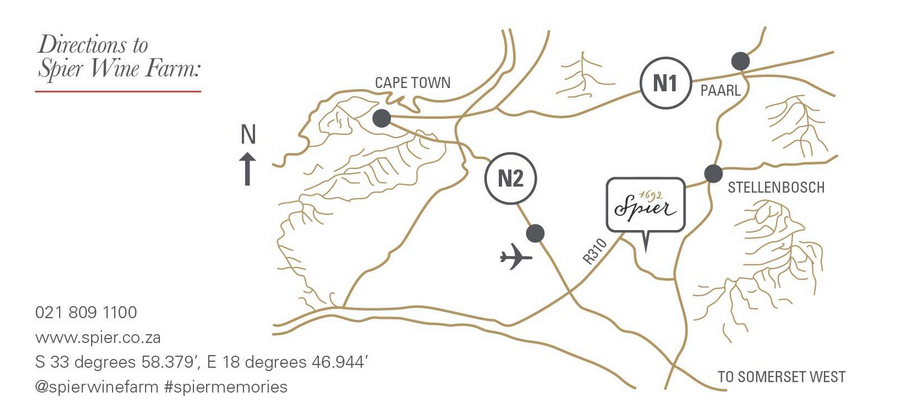 From StellenboschFrom Adam Tas road (railway on right) go past Simonsberg Cheeses and Bergkelder Turn right at the sign for Cape Town and Kuils River – R310At sign for Muizenberg – R310 turn leftSpier will be on your left hand side in 4kmIf you go past Neethlingshof turn back - Spier is +- 5 km down the road on the leftFrom Cape Town (N2)Take the N2 towards Cape Town International AirportContinue past the Airport turnoffTake exit 33 which is the Baden Powell Drive/ R310 Stellenbosch turn offTurn left in the direction of Stellenbosch Spier is 9 km down the road on the rightFrom Durbanville (N1)Take N1 and exit 47Turn right at the stop sign and continue to Stellenbosch on the R44 As you drive into Stellenbosch keep straight and you will get into Adam Tas road which has the railway line on its right. Go past Simonsberg Cheeses and Bergkelder Turn right at the sign for Cape Town and Kuils River – R310At sign for Muizenberg – R310 turn leftIf you go past Neethlingshof turn back - Spier is +- 5 km down the road on the left